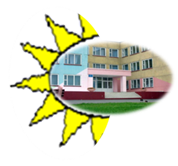 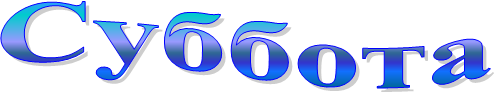 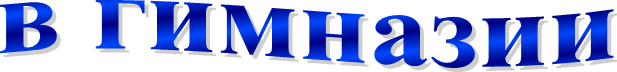 9 СЕНТЯБРЯ 2023 годаДень пропаганды здорового образа жизниЗаместитель директора по воспитательной работе                                           В.И.РагельВремя работыНазвание мероприятия, форма, категория учащихсяОтветственныйДень пропаганды здорового образа жизниДень пропаганды здорового образа жизниДень пропаганды здорового образа жизни10.00каб. 127Подвижные игры «Здоровье дороже всего»,2 классыДенис О.С.учитель начальных классов9.00каб. 211Беседа с элементами игры«Нужно ли соблюдать режим дня»Садовская Е.В.учитель начальных классов9.00малый спортивный залЧас игры «Вместе весело играть», 1 классыДобровольская Т.А.учитель начальных классовСпортивно-массоваяи физкультурно-оздоровительная работаСпортивно-массоваяи физкультурно-оздоровительная работаСпортивно-массоваяи физкультурно-оздоровительная работа10.00-12.00спортивный залТоварищеская встреча по баскетболу, учащиеся 6А, 6Б классовФилистович И.И., учитель физической культуры 11.00-12.00стадион Эстафета  «Быстрее, выше, сильнее»,7Б классЗелковская Н.Э., руководитель по ВПВ Родительский университетРодительский университетРодительский университет9.00каб.224 Родительский университет «Мой ребёнок старшеклассник», 10 классБобрик Ж.А., учитель белорусского языка и литературыДополнительное образованиеДополнительное образованиеДополнительное образование11.00ЦТДиМФинальное мероприятие Недели дополнительного образования «Город детства, город талантов»7 классы,2 классыВиршич Н.Н.,учитель белорусского языка и литературы, Палова А.К., учитель начальных классов